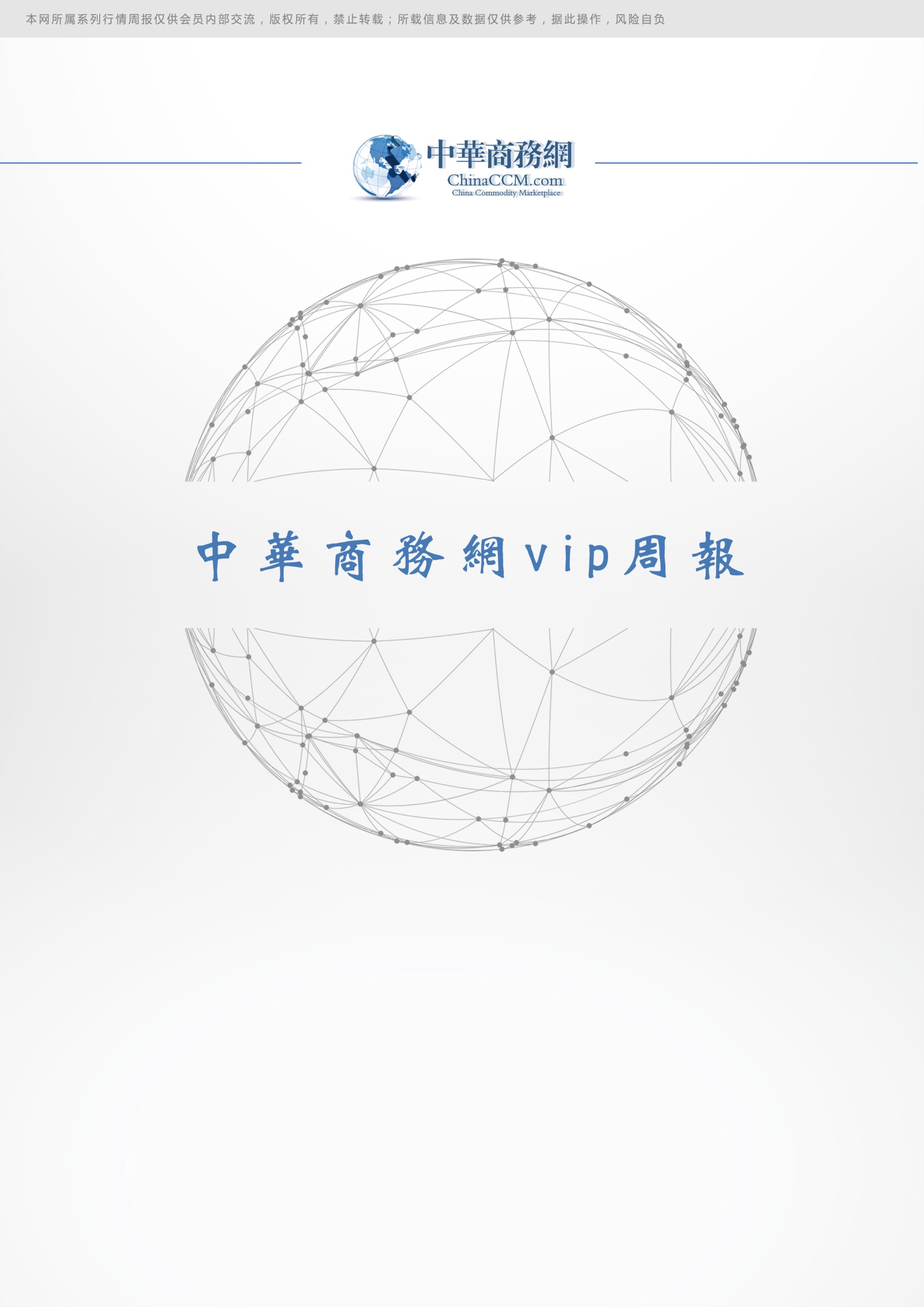 2020.10.9目 录一、国际原油市场回顾 	31.1国际原油收盘价涨跌情况（单位：美元/桶）	31.2 2020年国际原油价格走势图	3二、 近期影响国际原油市场的主要因素	42.1影响国际原油市场的主要因素	42.2国际市场MTBE价格	15三、 本周国内市场	163.1 国内炼厂装置运行情况	163.2本周成品油市场行情	183.3 国内汽油价格周报	213.4国内柴油价格周报	243.5 山东地炼汽油出厂价格周报	273.6 山东地炼柴油出厂价格周报	29四、2020年7月份进出口统计数据	314.1 2020年7份全国车用汽油和航空汽油进出口统计数据	314.2 2018年11月份全国轻柴油进出口统计数据	324.3 2020年7月份全国原油进出口统计数据	334.4 2020年7月份全国航空煤油进出口统计数据	34一、国际原油市场回顾 1.1国际原油收盘价涨跌情况（单位：美元/桶）1.2 2020年国际原油价格走势图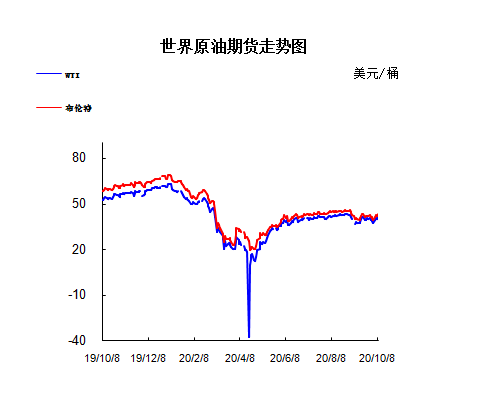 近期影响国际原油市场的主要因素2.1影响国际原油市场的主要因素1.美国原油库存情况 本周美国能源信息署(EIA)周三(9月23日)公布报告显示，截至9月18日当周美国原油库存、成品油库存均出现下滑。具体数据显示，截至9月18日当周，除却战略储备的商业原油库存减少163.9万桶至4.944亿桶，减少0.3%，此前分析师预期为减少230万桶。美国汽油库存减少402.5万桶，至2.27499亿桶，分析师预期为减少64.80万桶。精炼油库存减少336.3万桶，至1.75942亿桶，预期为增加100万桶，创3月13日当周(28周)以来新低。库欣原油库存在上周增加4,000桶。美国石油协会(API)公布的数据显示，美国截至9月25日当周API原油库存减少83.1万桶，预期增加140万桶;汽油库存增加162.3万桶;精炼油库存减少342.4万桶。2.美国经济形势本周北京时间9日凌晨，尽管备受关注的财政刺激谈判仍无进展，但美股周四依然小幅收涨，三大股指均创一个月来新高。美国众议院议长佩洛西拒绝独立的航空业救助方案，称其必须与全面经济刺激法案一起进行。美上周初请失业救济人数降至84万仍处高位。道指涨122.05点，或0.43%，报28425.51点;纳指涨56.38点，或0.50%，报11420.98点;标普500指数涨27.38点，或0.80%，报3446.83点。美国总统特朗普周四上午表示，政府和民主党“正在开始进行一些非常富有成果的会谈”。美国众议院议长佩洛西发言人称，佩洛西和财政部长姆努钦周四就刺激计划进行了40分钟的交谈。但佩洛西表示，如果没有更大的援助计划，就没有独立的航空公司援助法案。多位美联储官员继续发声，要求出台更多财政刺激措施以支持经济复苏。美国两党关于新一轮财政刺激方案的长期斗争一直都是市场焦点。但分析师称，影响本周股市动向的更大因素，或是民调结果表明11月大选结果前景更加明朗。投资者日益增长的共识是，最近美股反弹其实与财政刺激谈判的波折无关，而与未来总统大选结果争议性降低有关。市场普遍认为，财政刺激谈判不太可能在今年产生具体结果。荷兰合作银行(Rabobank)分析师说：“我们认为，美股上涨的最有说服力的解释不是总统大选结果本身，而是人们猜测大选结果已日益清晰。”他们称，在民调显示民主党候选人乔-拜登大幅领先之前，投资者担心大量邮寄投票可能意味着选举结果要到11月3日之后几天才能确定。但如果拜登以明显多数票当选，就意味大选结果在选举日当天就能确定，这将推动大选之后风险资产价格上涨。美国众议院议长佩洛西周四否决了特朗普针对航空公司实施独立刺激法案的想法，称该法案必须与包括民主党优先事项在内的更全面的经济刺激法案一起进行。佩洛西表示可以有独立刺激法案要求的内容，但前提是此内容只是作为经济刺激法案的一部分，而不是作为独立刺激法案的形式存在。据悉，特朗普曾在6日表示已告知其谈判代表停止就刺激法案与民主党领导人进行会谈。对此，佩洛西在每周一次的新闻发布会上严厉抨击特朗普这一行为，并质疑特朗普的决定甚至可能是在没有告知财政部长姆努钦和其他最高国会共和党人的情况下告知公众的。佩洛西说明：“特朗普的行为是让人费解的，民主党迫切希望就刺激法案继续对话并达成协议，因为刺激法案对于美国至关重要。”特朗普周二宣布叫停财政刺激谈判，随后他呼吁出台针对航空业与小型企业的独立救援措施，并支持向纳税人直接发放1200美元刺激支票。特朗普表示，众议院和参议院应当立即批准250亿美元用于航空业薪资救助，及1350亿美元用于小型企业的薪资保护计划。佩洛西和姆努钦周三重新开始了有关财政刺激方案的谈判，周四又继续进行了约40分钟的会谈。分析认为，美国财政刺激方案的谈判重启，无疑提振了市场的风险情绪，进而促使股市等资产反弹。佩洛西周三表示，她对通过一项专门为航空公司提供救济法案持开放态度。但她称，不同意授权向纳税人直接发放新一轮的1200美元支票，因为仅靠这笔支票不足以解决冠状病毒危机。众议院民主党上周投票通过了规模更大的一揽子抗疫纾困财政开支计划，拟向美国经济的各个领域再注入2.2万亿美元的援助资金。但分析认为，关于一揽子刺激计划内容的分歧在短期内是无法克服的，预计国会在选举后才会达成妥协。其中一个原因是，参议院的共和党人正在忙于通过最高法院大法官提名事宜，而且将会忙得不可开交。他们寻求的一揽子方案甚至比白宫的规模小得多。美联储官员继续呼吁出台更多财政刺激来保障经济复苏美联储官员周四继续就实施更多财政刺激措施向华盛顿方面施压，他们称，如果近期不出台财政刺激措施，脆弱的经济复苏动力将被削弱。不过民主党与共和党达成协议的希望似乎仍很渺茫。波士顿联储行长罗森格伦周四称：“目前财政政策是合适的工具，我认为到现在还没实施是可悲的。”特朗普周二表示将叫停围绕全面刺激方案的谈判，但佩洛西拒绝了特朗普推动单项立法的要求。罗森格伦称：“看来要等大选之后。但希望无论谁当选，都会让国会通过一份大规模刺激方案。”堪萨斯城联储行长艾斯特-乔治周四表示：“得益于大规模财政刺激，个人和小企业得以恢复了经济活动。在疫情没结束，前期纾困资金用完的情况，复苏可能会停滞不前。”达拉斯联储行长罗伯特-卡普兰也表达了类似看法。他称：“美联储可以缓解金融状况。但我们无法弥补失去的收入。这是财政政策才能做到的事。”卡普兰说：“在失业率保持较高水平之际--我们预计这将持续一段时间，某种形式的财政纾困很重要。”美联储在周三发布的9月货币政策会议纪要中表示：“许多与会者指出，他们对经济前景的预测是建立在国会出台额外财政支持措施的基础之上的，如果未来的财政支持规模小于预期，或到出台时间晚于他们的预期，那么，经济复苏的步伐可能会比预期的更慢。”美上周初请失业救济人数降至84万人 仍处高位美国劳工部周四报告称，截至10月3日当周美国首次申请失业救济人数为84万人，高于市场预期的82.5万。冠状病毒疫情给美国劳动力市场造成巨大冲击，3月和4月失业情况最为严重。随着美国经济重启，5月以来劳动力市场有所改善。但随着近期就业增长出现放缓，首次申请失业救济人数仍旧处于高位，约为疫情前平均水平的4倍。随着疫情仍未得到有效控制，以及美国政府的部分刺激政策到期，美国企业破产率逐步上升，就业增长普遍放缓，暂时性失业转变为永久性失业的情况正在增多。美联储主席鲍威尔此前就表示，要警惕失业救助给就业带来的冲击，造成美国民众难以返回就业岗位。分析师指出，美国初请失业金人数连续第二周下降，但仍保持在高位，若联邦政府不采取进一步刺激措施，就业市场有进一步疲弱的风险，经济复苏前景堪忧。其他市场原油期货价格周四收高。飓风德尔塔导致墨西哥湾90%以上的原油产能关闭。沙特据称考虑推迟OPEC组织的增产计划。挪威工人大罢工也使北海石油产量面临下降的风险。据美国官方报道，随着飓风来临，截止周三，墨西哥湾区91.53%的原油产能与61.82%的天然气产能被迫关闭。与此同时，美国媒体报道称，沙特阿拉伯正在考虑将石油输出国组织(OPEC)明年初提高原油产量的计划推迟至明年第一季度末。沙特称，考虑推迟增产计划的原因是全球多地冠状病毒感染病例激增，以及利比亚重新恢复向世界供应原油。周四，纽约商品交易所11月交割的西德州中质原油(WTI)期货价格上涨1.24美元，涨幅3.1%，收于每桶41.19美元。伦敦洲际交易所12月布伦特原油期货价格上涨1.35美元，涨幅3.2%，收于每桶43.34美元。3.世界经济形势国际货币基金组织(IMF)总裁格奥尔基耶娃表示，全球经济的状况跟跟6月时相比“没那么可怕”，但如果各国政府过早结束财政和货币支持、未能控制疫情、并忽视新兴市场的债务问题，经济还有可能再次崩溃。格奥尔基耶娃在伦敦政治经济学院的线上活动上表示，IMF下周将小幅上修其对全球经济产出的预测，并称：“我的关键信息是：全球经济正在从这场危机的深渊中复苏。”她补充称，“但这场灾难远未结束。所有国家现在都面临着我所说的‘漫长的攀行之路’，这是一场艰难的攀登，道路漫长、不平坦、不确定，而且容易遭遇挫折。”这场演讲将为她下周在IMF和世界银行年会中的发言“拉开帷幕”。IMF在6月预测，新冠疫情相关停摆措施将使全球国内生产总值(GDP)萎缩4.9%，这将是自20世纪30年代大萧条以来的最严重萎缩，并呼吁各国政府和央行提供更多政策支持。IMF将在下周成员国参加会议时公布修正后的预测，会议将主要以线上形式举行。格奥尔基耶娃表示，IMF仍预计2021年的复苏将是“不完全且不均衡的”。今年6月，该组织预测2021年全球经济将增长5.4%。不过，她称，12万亿美元的财政支持，加上史无前例的货币宽松政策，使包括美国和欧元区在内的许多发达经济体得以避免受到疫情最严重的损害，且事实证明，一些商业部门更有能力在疫情中维持运营。中国的复苏速度也快于预期。这为新兴市场提供了一些积极的溢出效应，但格奥尔基耶娃敦促各国继续支持本国经济，并警告称，全球经济增长将在中期内保持低迷，“严重经济创伤”的风险很高。“我们传达的信息非常清楚，不要过早撤回支持措施。”她说，“如果我们这样做，就会面临大规模破产和失业的风险。”她称，新兴市场和低收入国家面临着岌岌可危的局面，卫生系统薄弱，外债居高不下，而且依赖于旅游业和大宗商品等受疫情影响最大的行业。格奥尔基耶娃表示：“低收入国家受到的冲击如此之大，以至于我们可能面临‘迷失的一代’。”她暗示，IMF和世界银行下周将大力推动为低收入国家提供更多债务减免。她呼吁在2020年底之前暂停官方双边债务偿还的基础上，再迅速为低收入国家提供更多债务帮助。她称，如果没有更多的赠款、优惠信贷和债务减免，发展成果可能会付之东流。“在某些情况下，在全球范围协调主权债务重组将是必要的，需要公共和民间债权人的全面参与。”她补充道。格奥尔基耶娃还敦促高负债国家在寻求债务重组的问题上不要等待，并表示有必要进行税制改革以获得所需的收入。IMF执行董事会周一批准将28个获得该机构贷款的国家的偿债豁免再延期六个月，至2021年4月13日。此举将把这些债务偿还转移到由较富裕成员国出资成立的特别灾难救助基金。4.后市预测本周美国WTI原油原油价格在37.05-41.19美元/桶。布伦特原油价格在39.27-43.34美元/桶震荡。周内国际油价小幅震荡。石油工人在飓风“德尔塔”来袭之前撤离位于墨西哥湾的海上钻井平台，而美国对伊朗实施了新一轮的制裁，以及沙特阿拉伯和挪威可能减产的支撑下，油价周四(10月8日)飙升至逾两周高位：WTI原油11月期货收涨1.24美元，涨幅3.10%，报41.19美元/桶;布伦特原油12月期货收涨1.35美元，涨幅3.22%，报43.34美元/桶。此前交易日，美油11月期收跌72美分，跌幅1.77%，报39.95美元/桶;布收跌66美分，跌幅1.55%，报41.99美元/桶。基本面利好因素：1.美国在总统大选前几周开始扩大对伊朗施压。周四，美国财政部正式对伊朗18家银行实施制裁。此举实际上是将伊朗拒之全球金融业门外。伊朗外长扎里夫表示，美国的新制裁旨在摧毁我们对食品和药物的剩余支付渠道。美国重新对伊朗实施制裁，目标从石油销售到运输和金融活动无一幸免，不过食品、药品和其他人道主义物资除外。伊朗的重要收入来源——石油出口，今年稍早已降至数十年来最低水准。许多外国银行已经不敢与伊朗做生意，包括与人道主义有关的交易。2.沙特考虑推迟明年初的欧佩克增产计划。沙特高级石油顾问周四表示，随着全球多地新冠疫情重燃，以及利比亚原油供应重返市场，导致原油供应进一步过剩，沙特正考虑取消原定明年初实施的欧佩克增产计划;今年4月，欧佩克+同意进行创纪录的原油减产行动，并计划于明年1月起将减产规模缩小至580万桶/日，较目前的产量水平提高200万桶/日左右;沙特石油顾问表示，沙特正考虑将这一行动推迟到明年一季度末;沙特顾问表示，市场不能消化复产的200万桶/日的原油，欧佩克+将在11月30日-12月1日的欧佩克大会上作出最终决定;沙特能源部尚未对此置评。3.挪威油气巨头Equinor ASA的工人因薪资问题而不断升级罢工。挪威国家调解员称，挪威莱德恩工会计划在10月10日扩大石油罢工行动。挪威石油和天然气协会(Norwegian oil and Gas Association)说，挪威石油工人的罢工将使该国的日产能减少33万桶油当量，约占总产量的8%。路透社的计算显示，总降幅中约60%来自天然气，其余部分来自原油和液化天然气。4.美国国家飓风中心表示，飓风“德尔塔”穿过墨西哥湾西部向西北移动，预计将在周五给墨西哥湾北部部分地区带来危及生命的风暴。雪佛龙(Chevron)说，已经开始撤离该地区平台上的所有人员，并正在关闭设施。作为“德尔塔”飓风过境前的预防措施，墨西哥国家石油公司关闭了位于墨西哥湾的多个原油运输港口和所有海上原油生产平台，尽管大多数港口并不直接位于飓风过境的路径上。基本面利空因素：1.周四，欧佩克公布了《2020年世界石油展望》，该报告显示，全球石油需求将在本世纪30年代末趋于平稳，而且届时可能已开始下降。这是欧佩克的一个重大转变，同时也反映出疫情对经济和消费习惯的持久影响。与此同时，越来越多的分析认为，这场疫情可能会成为石油需求峰值的转折点。欧佩克称，2030年石油日消费量将从2020年的9070万桶增至1.072亿桶，较去年的预估低110万桶，较2007年对2030年需求的预估低逾1000万桶。2.据Worldometers实时统计数据显示，截至北京时间10月9日02时42分，美国新冠病毒确诊病例达780万例，新增26431例至7802655例，占全球确诊病例的近四分之一;死亡病例达21万例，新增472例至217253例，占全球死亡人数的近四分之一。3.北京时间周三晚22：30，美国能源信息署(EIA)公布的数据显示，截至10月2日当周，原油库存增加50.1万桶至4.929亿桶，高于路透调查分析师预估的增加29.4万桶。库欣原油库存增加47万桶。炼油厂原油日均上涨18.3万桶。炼油厂利用率上升1.3个百分点。美国汽油库存减少140万桶，至2.268亿桶，超过路透调查分析师预估的减少47.1万桶。馏分油库存减少96.2万桶，至1.718亿桶，此前预期为减少99.5万桶。预测下周WTI油价将触及36-42美元/桶，布油在之后几个月触及38-44美元/桶。2.2国际市场MTBE价格三、本周国内市场3.1 国内炼厂装置运行情况（1）国内主营炼厂装置检修情况国内地方炼厂装置检修情况3.2本周成品油市场行情本周，国际原油期货震荡下行，据测算第十个工作日参考原油变化率为1.76%。受此影响，国内成品油市场购销氛围清淡，各地主营单位汽柴油价格涨跌互现。与此同时，山东地炼成品油行情弱势下行，部分炼厂报价理性回调，其成交优惠100元/吨左右。具体来看出货方面：节日前夕，原油走势震荡对油市指引有限，终端用户及贸易商适量补货，地炼油价波动不大。长假期间，外盘油价续跌打压油市，而道路运输不畅导致中下游买家多消库观望，地炼整体出货表现不佳，降价促销亦难以吸引买家入市。节后归来，原油反弹提振业者心态，道路运输恢复通畅促使中下游商家入市采购，市场交投气氛升温。近期地炼整体出货表现一般，平均产销比在70-80%。本周(9月25日-10月9日)零售价最终遭遇搁浅华中地区油价总体偏弱运行 具体分析如下，本周期内国际原油先抑后扬，变化率正向逐渐收窄，调价窗口最终未能开启，消息面较为震荡。本周期正逢新旧销售周期交接及国内双节假期，假期前主营挂牌价格以稳为主，部分欠量单位压价促销，或成交暗存较大优惠。国庆期间原油走势震荡，周边地炼价格先抑后扬，整体较节前小幅回落，主营外采成本面降低，节后归来区内主营依据自身情况汽柴油报价涨跌不一，不过总体趋势依然偏弱。业者节前备货充足，近期处于消库观望阶段，市场购销较为清淡。后市来看，短期内原油或仍有小幅上扬预期，新一轮变化率有望正向开端，消息面或向好指引。后期汽柴油终端需求有望延续向好，主营汽柴油价格或有望止跌，不过成交或仍存较大商谈优惠。本周(9月24日-10月9日)，华南地区汽柴油市场整体维持稳中小跌走势，成交情况清淡。具体来看，正跨国庆节及中秋节双节假期，市场节前备货操作积极，华南地区部分市场有一定量的补仓，主营单位走货情况尚可，不过由于国际原油价格维持低位运行，成品油上调预期不断缩窄，消息面指导有限，加之临近月末，主营单位月底冲量为主，价格面推涨承压，整体维持震荡盘整走势，部分市场降价促销。节后归来，成品油上调窗口因不满足50元/吨的上调条件最终搁浅，市场观望待市心态明显，主营市场稳价盘整为主。福建地区汽柴油市场维持平稳走势，终端市场需求情况无明显改观，成交情况清淡，节前市场波动有限，节后福州中石化汽柴油价格零星推涨，但交投气氛平淡。新一轮成品油调价窗口呈现上涨预期，加之假期期间社会资源消耗殆尽，市场将适当补仓，预计整体行情将维持窄幅小涨为主，但推涨空间有限。本周(9月25日-10月9日)，本周横跨国庆假期，节前市场原油走势低迷，国内调价预期维持小涨，消息面支撑力度不足，下游节前备货普遍结束，继续大单囤货意向不高，多退市消耗库存。华北地区主营报价多维持稳定，个别单位优惠幅度拉宽刺激走量，实际成交可议价商谈，节前市场购销气氛清淡。假期内原油走势宽幅震荡，本轮调价最终搁浅，节后归来主营单位报价稳中调整，幅度多在30-80元/吨，虽新一轮计价期小涨预期对市场形成一定支撑，但考虑不确定性因素仍存，下游入市较为谨慎，成交气氛提升有限。后市而言，短期内原油受沙特有望推迟增产的提振仍有小涨可能，但全球疫情不乐观局势继续压制原油反弹，新一轮调价最终结果仍存不确定性。区内市场来看，下游节后入市心态较高，传统的“银十”效应仍存，主营单位短期内挺价心态依旧较重，预计区内油价走势稳中小幅推涨，但实际成交政策继续灵活，不排除月初提前促销走量的可能。本周(9月27日-10月9日)，华东地区成品油行情稳中走低，市场整体出货表现一般。具体来看，周内国际油价震荡上涨，消息面利好因素支撑，但本轮调价窗口大概率搁浅，市场信心难有提振，区内各主营纷纷下调汽柴油价格，下调幅度在50-200元/吨不等。与此同时，山东地炼汽柴油走势下滑，与主营汽柴油实际成交价格不断收窄，区间套利空间缩小。区内节前与节后时间跨度长，各主营单位优惠政策与幅度保持宽松，受黄金假期影响，各地区汽油消耗加快，汽油需求面向好态势不变，柴油受假期影响，走势疲软，需求未有提升，加之下游业者节前备货较为充足，节后进入新一轮销售周期，且本轮零售价调价窗口将再次搁浅，市场信心不足，业者入市补货谨慎操作，下游商家成交多按需小单，市场整体出货表现一般。后期来看，国际原油或震荡上行，消息面或利好支撑。区内成品油价格或借势小涨，加之汽柴油消耗速度加快，市场整体成交或有所改善。本周(9月25日-10月9日)，西南地区汽柴行情震荡下行，整体交投氛围平淡。分析来看：本阶段适逢“双节”小长假，节前国际油价震荡走跌，且月底之前主营单位积极促销赶量，整体行情维持下行趋势。不过，随着业者补货到位，市场成交持续转淡。假期期间，下游库存得到一定消耗，并且，国际油价震荡走高，消息面向好，但本轮调价遭遇搁浅，市场观望气氛仍存。节后归来，业者补货心态仍显谨慎，市场成交提升有限。主营单位出货不畅，部分单位价格仍有松动。就后市而言，国际油价或维持震荡小涨，新一轮变化率正向区间波动，零售价存上调预期，消息面呈现利好指引。不过，节后汽油需求逐步趋于平淡，业者补货有限，整体行情存一定下行压力;“银十”效应仍存，柴油需求尚有支撑，预计整体行情相对坚挺，但缺乏大幅上涨动力。本周(9月25日-10月9日)，西北地炼汽柴行情维持平稳运行，柴油成交逐步好转。分析来看：节前国际油价震荡走跌，消息面指向偏空。此外，随着国庆小长假临近，业者补货基本到位陆续退市消库，市场成交逐步转淡。假期内国际油价震荡走高，但本轮调价仍遭遇搁浅，消息面支撑力度有限，供需面占据市场主导。由于假期期间下游库存得到一定消耗，节后业者适量补货，但汽油需求逐步转淡，业者补货有限，市场成交仍显平淡;后期工程基建等行业全面赶工，且物流运输活跃，柴油需求较有支撑，业者补货意愿增加，市场成交略有好转。就后市而言，国际油价或维持震荡上行，新一轮零售价上调预期增加，消息面略有支撑。此外，柴油受需求面支撑，整体行情维持坚挺，存一定上涨空间;汽油方面，随着节日效应消散，汽油需求将转入平淡，整体行情存一定下行压力。后市前瞻：进入下周，国际原油期价仍有小幅走高的空间。以WTI为例，主流运行区间在39-43(均值41)美元/桶之间，环比上涨1.23美元/桶或3.09%。在消息面原油利好刺激下，山东地区成品油行情有望延续涨势，建议中下游商家按需采购，销售策略采取快进快出为易。综上所述，预计山东地炼汽柴油价格稳中上涨，涨幅在100元/吨左右。3.3 国内汽油价格周报单位：元/吨3.4国内柴油价格周报单位：元/吨3.5 山东地炼汽油出厂价格周报单位：元/吨3.6 山东地炼柴油出厂价格周报单位：元/吨四、2020年8月份进出口统计数据4.1 2020年8份全国车用汽油和航空汽油进出口统计数据单位：吨，美元4.2 2018年11月份全国轻柴油进出口统计数据单位：吨，美元4.3 2020年7月份全国原油进出口统计数据单位：吨，美元4.4 2020年8月份全国航空煤油进出口统计数据单位：吨，美元日期纽交所伦交所影响因素2020/10/237.0539.27原油期货价格下跌。特朗普表示自己被检测出新冠病毒感染阳性而隔离，加剧市场对疫情恶化导致需求下滑的担忧，欧美原油期货遭遇抛盘。2020/10/539.2241.29原油期货价格上涨。挪威原油产量下降，美国总统感染冠状病毒之后病情好转，提振了风险投资偏好。2020/10/640.6742.65原油期货价格上涨。因飓风接近墨西哥湾且挪威石油工人罢工预计将造成供应中断;不过，油市在盘后交易中收窄涨幅，此前美国总统特朗普叫停了与民主党议员的新冠救助议案谈判，直到大选结束。2020/10/739.9541.99原油期货价格下跌。EIA称美国上周原油库存增加，新一轮财政刺激措施面临不确定性，令油价承压。2020/10/841.1943.34原油期货价格上涨。飓风使墨西哥湾原油产量下降，挪威工人罢工原油产量下降，对油价有提振作用。日期 新加坡(美元/吨) 纽约 (美分/加仑) 鹿特丹(美元/吨)10月8日413.70 133.61 448.00 10月7日411.50 133.03 430.00 10月6日405.00 136.45 450.25 10月5日401.00 133.87 445.00 10月2日399.70 126.81 428.25 炼厂名称检修装置装置能力（万吨）开始时间结束时间燕山石化2#常减压3002020年3月下旬2020年5月上旬燕山石化3#催化裂化2002020年3月下旬2020年5月上旬塔河石化1#常减压1502020年3月中旬2020年4月下旬塔河石化延迟焦化1202020年3月中旬2020年4月下旬上海石化2#常减压3502020年3月中旬2020年4月初上海石化3#柴油加氢3302020年3月中旬2020年4月初镇海炼化常减压8002020年3月中旬2020年4月底镇海炼化常减压10002020年5月中旬2020年7月初茂名石化常减压5002020年2月中旬2020年4月中旬茂名石化常减压5002020年7月中旬2020年8月中旬北海炼化全厂检修6502020年2月中旬2020年5月天津石化全厂检修12502020年5月2020年7月初齐鲁石化常减压8002020年9中上旬2020年10月底武汉石化全厂检修8502020年10中上旬2020年12月中旬大连石化全厂装置20502020年4月上旬陆续停2020年7月初广西石化全厂装置10002020/2/92020年5月宁夏石化全厂检修5002020年7月初2020年8月中旬云南石化全厂检修13002020年12月中上旬2021年1月底锦西石化全厂检修7002020年7月上旬2020年9月底惠州炼厂二期1000检修延至2021年2月-4月检修延至2021年2月-4月中海油气(泰州)全厂检修4502020年3月中旬2020年4月下旬炼厂名称检修装置检修产能（万吨）停工时间开工时间海右(晨曦)石化焦化602019年9月1日2020年6月10日海右(晨曦)石化加氢602019年9月1日2020年6月10日海右(晨曦)石化常减压3502018年5月1日2020年7月25日万通石化全厂检修6502019年9月14日2020年3月16日岚桥石化全厂检修3502019年9月10日2020年5月10日滨阳燃化全厂停工2502020年2月8日2020年2月27日汇丰石化常减压2302019年11月18日2020年3月30日奥星(亨润德)石化常减压2202019年12月23日2020年1月22日海化石化全厂停工2402019年12月26日2020年7月26日中海精细化工全厂检修2302020年1月12日2020年3月28日万达天弘全厂停工5002020年1月18日2020年3月20日恒源石化减压1002020年1月28日2020年2月29日富宇化工常减压2202020年2月1日2020年4月29日中海沥青滨州常减压1002020年2月1日2020年3月9日亚通石化焦化1202020年1月27日2020年2月15日东方华龙催化1202020年2月1日待定东方华龙汽油加氢402020年2月1日待定尚能石化全厂停工2002020年2月1日2020年3月8日神驰化工全厂停工2602020年2月4日2020年3月16日玉皇盛世全厂停工3002020年2月3日2020年3月4日滨阳燃化全厂停工2502020年2月8日2020年2月27日寿光联盟全厂停工2002020年2月10日2020年2月28日金诚石化常减压2302020年2月10日2020年3月27日胜星化工常减压3802020年2月10日2020年3月12日科力达石化全厂停工2202020年2月10日2020年2月28日华星石化全厂停工7002020年2月11日2020年3月20日正和石化全厂停工5002020年2月11日2020年3月20日昌邑石化全厂停工8002020年2月14日2020年3月16日无棣鑫岳全厂停工2402020年2月16日2020年3月9日中海沥青滨州全厂停工3502020年2月19日2020年3月9日华联石化全厂停工4002020年3月20日2020年4月29日永鑫化工常减压3002020年5月初2020年5月20日永鑫化工催化1602020年3月15日2020年5月1日金诚石化常减压2302020年5月18日待定汇丰石化焦化1002020年6月1日2020年7月20日左右汇丰石化柴油加氢1002020年6月1日2020年7月20日左右奥星石化全厂检修2202020年6月23日2020年7月20日金诚石化常减压3602020年7月初2020年8月16日恒源石化催化1402020年7月30日计划2020年9月份科力达石化全厂停工2202020年2月10日2020年2月28日富宇化工常减压2202020年8月4日2020年8月7日中海精细化工全厂停工2302020年8月6日后期装置拆除玉皇盛世全厂停工3002020年8月17日后期装置拆除无棣鑫岳常减压2402020年8月12日2020年9月13日中海东营石化全厂停工5002020年9月3日计划2020年10月地区城市企业性质产品名称型号价格类型涨跌2020/10/92020/9/30华东上海市中石化汽油沪Ⅳ93#批发价054505450华东上海市中石油汽油沪Ⅳ93#批发价057505750华东上海市中石化汽油沪Ⅳ97#批发价054505450华东上海市中石油汽油沪Ⅳ97#批发价057505750华东南京市中石化汽油93#批发价-5054505500华东南京市中石油汽油93#批发价-5056505700华东南京市中石化汽油97#批发价054005400华东南京市中石油汽油97#批发价5058005750华东江阴市中石化汽油93#批发价-5055005550华东江阴市中石油汽油93#批发价-5057005750华东江阴市中石化汽油97#批发价-5054005450华东江阴市中石油汽油97#批发价058005800华东南通市中石化汽油93#批发价-5055005550华东南通市中石油汽油93#批发价-5054005450华东无锡市中石油汽油93#批发价5055005450华东无锡市中石油汽油97#批发价-10057005800华东徐州市中石化汽油93#批发价-7054505520华东徐州市中石化汽油97#批发价-7056505720华东连云港市中石化汽油93#批发价-5054505500华东盐城市中石化汽油93#批发价-7054505520华东盐城市中石油汽油E93#批发价-5054005450华东杭州市中石化汽油93#批发价-10056005700华东杭州市中石油汽油93#批发价-10058005900华东杭州市中石化汽油97#批发价056005600华东杭州市中石油汽油97#批发价058005800华东宁波市中石化汽油93#批发价-10056005700华东宁波市中石化汽油97#批发价-10058005900华东温州市中石化汽油93#批发价-10056005700华东温州市中石油汽油93#批发价056005600华东温州市中石油汽油97#批发价058005800华东衢州市中石化汽油93#批发价056505650华南潮州市中石化汽油93#批发价059005900华南潮州市中石化汽油97#批发价061506150华南广州市中石化汽油粤四93#批发价059005900华南广州市中石化汽油粤四97#批发价061506150华南广州市中石油汽油粤四93#批发价056005600华南广州市中石油汽油粤四97#批发价057005700华南广州市中海油汽油粤四93#批发价059505950华南惠州市中石油汽油93#批发价057005700华南惠州市中石油汽油97#批发价057005700华南惠州市中海油汽油93#批发价059505950华南惠州市中海油汽油92#批发价059505950华南惠州市中石油汽油92#批发价055005500华南惠州市中石油汽油95#批发价055005500华南茂名市中石化汽油93#批发价061506150华南茂名市中石化汽油97#批发价059005900华南茂名市中石油汽油93#批发价059505950华南茂名市中石油汽油97#批发价057005700华南深圳市中石化汽油粤四93#批发价059505950华南深圳市中石化汽油粤四97#批发价059505950华南深圳市中石油汽油粤四93#批发价057005700华南深圳市中石油汽油粤四97#批发价057005700华南深圳市中石化汽油92#批发价061506150华南深圳市中石化汽油95#批发价061506150华南深圳市中石油汽油92#批发价059005900华南深圳市中石油汽油95#批发价059005900华南东莞市中石化汽油粤四93#批发价061506150华南东莞市中石油汽油粤四93#批发价059005900华南东莞市中石化汽油粤四97#批发价059505950华南东莞市中石油汽油粤四97#批发价057005700华南海口市中石化汽油93#批发价060006000华南海口市中石化汽油97#批发价058005800华南厦门市中石油汽油93#批发价056005600华南厦门市中石化汽油93#批发价057005700华南福州市中石油汽油93#批发价058505850华南福州市中石油汽油97#批发价056005600华南福州市中石化汽油93#批发价5060005950华南福州市中石化汽油97#批发价5057505700华北北京市中石化汽油92#批发价057005700华北北京市中石化汽油95#批发价059005900华北北京市中石油汽油92#批发价059505950华北北京市中石油汽油95#批发价057005700华北天津市中石化汽油93#批发价3058305800华北天津市中石化汽油97#批发价3061306100华北天津市中石油汽油93#批发价054705470华北天津市中石油汽油97#批发价057705770华北太原市中石化汽油93#批发价056205620华北太原市中石化汽油97#批发价059505950华北太原市中石油汽油93#批发价-8059706050华北太原市中石油汽油97#批发价-8064206500华北郑州市中石化汽油E93#批发价-10058105910华北开封市中石化汽油E93#批发价-10058005900华北青岛市中石化汽油93#批发价056605660华北枣庄市中石化汽油93#批发价056605660华北德州市中石化汽油93#批发价055805580华北石家庄市中石化汽油E93#批发价056005600华北石家庄市中石油汽油E93#批发价056205620华北任丘市中石油汽油E93#批发价056205620华北唐山市中石化汽油93#批发价053205320华北唐山市中石化汽油97#批发价055505550华北唐山市中石油汽油97#批发价060006000华北日照市中石化汽油93#批发价055805580华北日照市中石化汽油97#批发价057805780华北日照市中石油汽油93#批发价068906890华北日照市中石油汽油97#批发价073807380华北烟台市中石化汽油93#批发价055305530华北烟台市中石化汽油97#批发价056805680华北烟台市中石油汽油93#批发价068906890华北烟台市中石油汽油97#批发价073807380华中南昌市中石化汽油93#批发价20058005600华中南昌市中石油汽油93#批发价059005900华中南昌市中石化汽油97#批发价20061005900华中南昌市中石油汽油97#批发价064006400华中九江市中石油汽油93#批发价058005800华中合肥市中石化汽油E93#批发价-10057005800华中合肥市中石油汽油E93#批发价059505950华中武汉市中石化汽油E93#批发价-10056505750华中武汉市中石油汽油E93#批发价058005800华中长沙市中石化汽油93#批发价061006100华中长沙市中石油汽油93#批发价058005800华中长沙市中石化汽油97#批发价062006200华中长沙市中石油汽油97#批发价059005900西南成都市中石化汽油93#批发价058505850西南成都市中石油汽油93#批发价058505850西南重庆市中石化汽油93#批发价056505650西南重庆市中石油汽油93#批发价057005700西南南宁市中石化汽油E93#批发价057005700西南南宁市中石油汽油E93#批发价-5057505800西南贵阳市中石化汽油93#批发价5057005650西南贵阳市中石油汽油93#批发价057005700西南昆明市中石化汽油93#批发价-5060506100西南昆明市中石油汽油93#批发价-5060506100东北大连市中石化汽油E93#批发价054005400东北大连市中石油汽油E93#批发价057005700东北大连市中石油汽油E97#批发价056805680东北大连市中石化汽油E97#批发价058805880西北西安市中石化汽油93#批发价-10054005500东北吉林市吉林中油汽油92#批发价057005700东北吉林市吉林中油汽油95#批发价061006100地区城市企业性质产品名称型号价格类型涨跌2020/10/92020/9/30华东上海市中石化柴油沪Ⅳ0#批发价050005000华东上海市中石油柴油沪Ⅳ0#批发价047504750华东上海市中石化柴油0#批发价000华东上海市中石油柴油0#批发价050005000华东南京市中石化柴油0#批发价-10048004900华东南京市中石油柴油0#批发价-10048004900华东南通市中石化柴油0#批发价-5049004950华东南通市中石油柴油0#批发价-10048004900华东无锡市中石化柴油0#批发价-5049004950华东无锡市中石油柴油0#批发价-10048004900华东江阴市中石化柴油0#批发价-5049004950华东江阴市中石油柴油0#批发价-10048004900华东徐州市中石化柴油0#批发价-5048504900华东盐城市中石化柴油0#批发价-5048504900华东盐城市中石油柴油0#批发价-10048004900华东连云港市中石化柴油0#批发价-5048504900华东杭州市中石化柴油0#批发价15051004950华东杭州市中石油柴油0#批发价15050504900华东宁波市中石化柴油0#批发价051005100华东宁波市中石油柴油0#批发价5050505000华东温州市中石化柴油0#批发价051005100华东温州市中石油柴油0#批发价050505050华东衢州市中石化柴油0#批发价050505050华东舟山市中石化柴油0#批发价051005100华南广州市中石化柴油0#批发价053505350华南广州市中石油柴油0#批发价050005000华南广州市中海油柴油0#批发价-5048004850华南茂名市中石油柴油0#批发价050005000华南茂名市中石化柴油0#批发价052505250华南深圳市中石油柴油0#批发价050005000华南深圳市中石化柴油0#批发价052505250华南深圳市中石化柴油0#批发价052505250华南东莞市中石油柴油0#批发价050505050华南东莞市中石油柴油0#批发价050505050华南东莞市中石化柴油0#批发价052505250华南惠州市中石油柴油0#批发价050005000华南惠州市中海油柴油0#批发价-5047504800华南潮州市中石化柴油0#批发价052505250华南福州市中石化柴油0#批发价5052505200华南福州市中石油柴油0#批发价053005300华南厦门市中石油柴油0#批发价053005300华南厦门市中石化柴油0#批发价053005300华南海口市中石化柴油0#批发价054005400华北北京市中石化柴油0#批发价053005300华北北京市中石油柴油0#批发价052055205华北北京市中海油柴油0#批发价-5047504800华北天津市中石化柴油0#批发价049804980华北天津市中石油柴油0#批发价-10046504750华北天津市中海油柴油0#批发价-5047504800华北石家庄市中石化柴油0#批发价049504950华北石家庄市中石油柴油0#批发价050055005华北唐山市中石化柴油0#批发价-2051305150华北唐山市中海油柴油0#批发价047004700华北任丘市中石油柴油0#批发价050055005华北太原市中石化柴油0#批发价053205320华北太原市中石油柴油0#批发价-5053805430华北日照市中石化柴油0#批发价051505150华北日照市中石油柴油0#批发价055605560华北烟台市中石化柴油0#批发价050505050华北烟台市中石油柴油0#批发价055605560华北青岛市中石化柴油0#批发价051005100华北青岛市中石油柴油0#批发价055605560华北青岛市中石油柴油0#批发价055605560华北德州市中石化柴油0#批发价052005200华北德州市中石油柴油0#批发价055605560华北郑州市中石化柴油0#批发价-5051105160华北郑州市中石油柴油0#批发价5052005150华北开封市中石化柴油0#批发价-5051005150华北开封市中石油柴油0#批发价5052005150华北商丘市中石化柴油0#批发价-20051005300华北商丘市中石油柴油0#批发价5052005150华中九江市中石油柴油0#批发价053005300华中南昌市中石化柴油0#批发价051005100华中南昌市中石油柴油0#批发价053005300华中长沙市中石化柴油0#批发价-5052005250华中长沙市中石油柴油0#批发价053505350华中武汉市中石化柴油0#批发价-5051505200华中武汉市中石油柴油0#批发价053005300华中合肥市中石化柴油0#批发价-5050505100华中合肥市中石油柴油0#批发价052505250西南成都市中石化柴油0#批发价051005100西南成都市中石油柴油0#批发价051005100西南重庆市中石化柴油0#批发价051505150西南重庆市中石油柴油0#批发价051005100西南南宁市中石化柴油0#批发价-5051505200西南南宁市中石油柴油0#批发价-5052005250西南贵阳市中石化柴油0#批发价050505050西南贵阳市中石油柴油0#批发价049504950西南昆明市中石化柴油0#批发价-10055005600西南昆明市中石油柴油0#批发价-10055005600东北大连市中石油柴油0#批发价052005200东北大连市中石化柴油0#批发价052305230西北西安市中石化柴油0#批发价048504850东北吉林市吉林中油柴油0#批发价055505550省份生产厂家型号产品名称价格类型涨跌2020/10/92020/9/30山东利津石化90#汽油出厂价052505250山东利津石化93#汽油出厂价-3054005430山东神驰化工90#汽油出厂价5050004950山东神驰化工93#汽油出厂价051005030山东华联石化90#汽油出厂价-5053805430山东华联石化93#汽油出厂价-5055405590山东华联石化国Ⅲ93#汽油出厂价-5053805430山东正和集团90#汽油出厂价054505450山东正和集团93#汽油出厂价000山东华星石化90#汽油出厂价054505450山东华星石化国Ⅲ93#汽油出厂价000山东垦利石化93#汽油出厂价-15053005450山东东方华龙90#汽油出厂价000山东东方华龙93#汽油出厂价1053705360山东海科集团90#汽油出厂价-3054255455山东海科集团93#汽油出厂价-3055755605山东海科瑞林90#汽油出厂价000山东恒源石化90#汽油出厂价-10052005300山东恒源石化93#汽油出厂价-10053005400山东恒源石化国Ⅲ93#汽油出厂价000山东京博石化90#汽油出厂价053395339山东京博石化93#汽油出厂价055005500山东京博石化97#汽油出厂价-1856455663山东永鑫化工90#汽油出厂价-3052305260山东永鑫化工93#汽油出厂价-3053005330山东东明石化93#汽油出厂价-11055705680山东东明石化国Ⅲ93#汽油出厂价000山东东明石化97#汽油出厂价-11057305840山东玉皇盛世90#汽油出厂价000山东玉皇盛世93#汽油出厂价000山东金诚石化90#汽油出厂价-8051805260山东金诚石化93#汽油出厂价-8052105290山东汇丰石化国Ⅲ90#汽油出厂价-5053205370山东汇丰石化国Ⅲ93#汽油出厂价-4054505490山东寿光联盟90#汽油出厂价2052405220山东寿光联盟93#汽油出厂价2054405420山东寿光联盟国Ⅲ90#汽油出厂价000山东寿光联盟国Ⅲ93#汽油出厂价2054405420山东弘润石化93#汽油出厂价5054505400山东弘润石化国Ⅲ93#汽油出厂价000山东弘润石化97#汽油出厂价5054505400山东昌邑石化90#汽油出厂价054505450山东昌邑石化93#汽油出厂价055505550山东寿光鲁清93#汽油出厂价-4050505090山东寿光鲁清国Ⅲ93#汽油出厂价-4051805220山东石大科技90#汽油出厂价000山东石大科技93#汽油出厂价000山东胜华化工90#汽油出厂价000山东胜华化工93#汽油出厂价000山东中海石油东营石化90#汽油出厂价000山东中海石油东营石化93#汽油出厂价000山东万通化工国Ⅲ90#汽油出厂价000山东万通化工国四90#汽油出厂价000山东万通化工国Ⅲ93#汽油出厂价000山东万通化工国四93#汽油出厂价000山东亚通石化93#汽油出厂价000山东化二炼厂90#汽油出厂价000山东化二炼厂93#汽油出厂价000山东长城炼厂90#汽油出厂价000山东长城炼厂93#汽油出厂价000山东济南天蓝石油90#汽油出厂价000山东济南天蓝石油93#汽油出厂价000山东高青宏远90#汽油出厂价000山东高青宏远93#汽油出厂价000山东清源石化90#汽油出厂价000山东清源石化93#汽油出厂价000山东安邦石化90#汽油出厂价000山东安邦石化93#汽油出厂价000山东亿源石化90#汽油出厂价000山东亿源石化93#汽油出厂价000山东亿源石化97#汽油出厂价000山东石大科技石化90#汽油出厂价000山东石大科技石化93#汽油出厂价000山东晨曦化工90#汽油出厂价000山东晨曦化工93#汽油出厂价000陕西榆林炼厂公路93#汽油出厂价054505450陕西榆林炼厂公路97#汽油出厂价057505750陕西榆林炼厂铁路93#汽油出厂价052505250陕西永坪炼厂公路90#汽油出厂价054505450陕西永坪炼厂公路93#汽油出厂价000陕西永坪炼厂铁路90#汽油出厂价052505250陕西永坪炼厂铁路93#汽油出厂价000陕西延安炼厂公路93#汽油出厂价054505450陕西延安炼厂公路97#汽油出厂价057505750陕西延安炼厂铁路93#汽油出厂价052505250陕西延安炼厂铁路97#汽油出厂价055505550陕西西安临潼公路93#汽油出厂价054505450陕西西安临潼铁路93#汽油出厂价052505250浙江金澳科技90#汽油出厂价3054105380浙江金澳科技93#汽油出厂价3057105680陕西宁夏宝塔石化90#汽油出厂价000陕西宁夏宝塔石化93#汽油出厂价000陕西宁夏宝塔石化97#汽油出厂价000省份生产厂家型号产品名称价格类型涨跌2020/10/92020/9/30山东利津石化加氢0#柴油出厂价-5045204570山东神驰化工加氢0#柴油出厂价000山东华联石化0#常柴柴油出厂价000山东华联石化加氢0#柴油出厂价-9045404630山东正和集团加氢0#柴油出厂价000山东正和集团0#常柴柴油出厂价050005000山东华星石化加氢0#柴油出厂价050005000山东华星石化0#常柴柴油出厂价000山东华星石化催化柴油出厂价000山东垦利石化加氢0#柴油出厂价000山东海科集团加氢0#柴油出厂价000山东海科集团催化柴油出厂价000山东海科瑞林加氢0#柴油出厂价000山东恒源石化0#柴油出厂价-15044504600山东京博石化加氢0#柴油出厂价000山东永鑫化工加氢0#柴油出厂价000山东东明石化加氢0#柴油出厂价000山东东明石化7#柴油出厂价000山东玉皇盛世0#柴油出厂价000山东汇丰石化加氢0#柴油出厂价-5045904640山东寿光联盟0#柴油出厂价000山东寿光联盟催化柴油出厂价000山东弘润石化加氢0#柴油出厂价000山东昌邑石化加氢0#柴油出厂价000山东昌邑石化0#常柴柴油出厂价000山东昌邑石化催化柴油出厂价000山东寿光鲁清常压柴油出厂价000山东寿光鲁清催化柴油出厂价000山东石大科技0#柴油出厂价-6047704830山东胜华化工催化柴油出厂价000山东中海石油东营石化0#常柴柴油出厂价000山东中海石油东营石化加氢0#柴油出厂价000山东中海石油东营石化催化柴油出厂价000山东亚通石化0#柴油出厂价000山东化二炼厂加氢0#柴油出厂价000山东长城炼厂0#常柴柴油出厂价000山东鑫泰石化加氢0#柴油出厂价000山东高青宏远0#柴油出厂价000山东高青宏远催化柴油出厂价000山东海化石化加氢0#柴油出厂价000山东海化石化催化柴油出厂价000山东安邦石化0#柴油出厂价000山东安邦石化催化柴油出厂价000山东亿源石化0#柴油出厂价000山东石大科技石化催化柴油出厂价000山东晨曦化工加氢0#柴油出厂价000山东岚桥港口石化加氢0#柴油出厂价000陕西榆林炼厂公路0#柴油出厂价047004700陕西榆林炼厂公路-10#柴油出厂价050005000陕西榆林炼厂公路-20#柴油出厂价000陕西榆林炼厂铁路0#柴油出厂价047004700陕西永坪炼厂公路0#柴油出厂价049004900陕西永坪炼厂公路-10#柴油出厂价000陕西永坪炼厂公路-20#柴油出厂价000陕西永坪炼厂铁路0#柴油出厂价047004700陕西延安炼厂公路0#柴油出厂价049004900陕西延安炼厂铁路0#柴油出厂价047004700陕西西安临潼公路0#柴油出厂价049004900陕西西安临潼铁路0#柴油出厂价047004700浙江金澳科技加氢0#柴油出厂价-5049304980浙江金澳科技催化柴油出厂价000陕西宁夏宝塔石化0#柴油出厂价000陕西宁夏宝塔石化-10#柴油出厂价000出口目的地数量单位出口金额美元菲律宾211846.3吨76481326韩国65732.71吨19209181马来西亚211570吨75529697蒙古5390.671吨2165590缅甸6695.053吨2600022新加坡708097.7吨252477800越南5609吨2131420中国澳门4156.645吨1163860出口目的地数量单位出口金额美元产销国进口数量进口美元出口数量出口美元孟加拉国00105125.29369892814缅甸0018170.05212976857塞浦路斯00966.84759340香港00262963.309179445201印度尼西亚0099.564576日本00397.4327750老挝0063.91347224澳门006847.8944588089马来西亚3995.198255692794.51577748巴基斯坦0074.261438菲律宾00175973.373119332061新加坡499.536399629270770.818188315354韩国49882.56934382246173054.409117620635泰国0082.76572922土耳其0032.827060越南004193728282001台澎金马关税区00188.9156577利比里亚004541.0223624752多哥002520750比利时00139.8125261丹麦00509.5423410英国00981.955787173意大利00180130290荷兰0040755.78926653192希腊00384.8313417葡萄牙00224.073156493直布罗陀00114.582350马耳他001318.391072844挪威00216.847165273摩尔多瓦00367.5294000俄罗斯联邦009072475克罗地亚002019500安提瓜和巴布达00263.103206211巴哈马00506.059397552伯利兹002017200多米尼克00170136400产品年度月份产销国进口数量/吨进口金额/美元出口数量/吨出口金额/美元石油原油(包括从沥青矿物提取的原油)2020年7月阿联酋3534699.701029590153.00——石油原油(包括从沥青矿物提取的原油)2020年7月阿曼3441612.52922576676.00——石油原油(包括从沥青矿物提取的原油)2020年7月安哥拉3602084.011047634040.00——石油原油(包括从沥青矿物提取的原油)2020年7月澳大利亚339272.3290896718.00——石油原油(包括从沥青矿物提取的原油)2020年7月巴西4594977.861256047368.00——石油原油(包括从沥青矿物提取的原油)2020年7月赤道几内亚318086.80111885537.00——石油原油(包括从沥青矿物提取的原油)2020年7月俄罗斯联邦7381559.932170635046.00——石油原油(包括从沥青矿物提取的原油)2020年7月厄瓜多尔506676.67127952294.00——石油原油(包括从沥青矿物提取的原油)2020年7月菲律宾28772.227983475.00——石油原油(包括从沥青矿物提取的原油)2020年7月刚果(布)1155411.13334699162.00——石油原油(包括从沥青矿物提取的原油)2020年7月哥伦比亚1372205.59335119639.00——石油原油(包括从沥青矿物提取的原油)2020年7月哈萨克斯坦98935.6025098838.00——石油原油(包括从沥青矿物提取的原油)2020年7月加拿大968039.52225328377.00——石油原油(包括从沥青矿物提取的原油)2020年7月加纳524514.71172549236.00——石油原油(包括从沥青矿物提取的原油)2020年7月加蓬788002.67252035789.00——石油原油(包括从沥青矿物提取的原油)2020年7月喀麦隆133741.1038236488.00——石油原油(包括从沥青矿物提取的原油)2020年7月卡塔尔560007.02164980343.00——石油原油(包括从沥青矿物提取的原油)2020年7月科威特2161530.93580754648.00——石油原油(包括从沥青矿物提取的原油)2020年7月利比亚115956.9035588191.00——石油原油(包括从沥青矿物提取的原油)2020年7月马来西亚387791.6696742387.0029366.158098560.00石油原油(包括从沥青矿物提取的原油)2020年7月美国3665838.111036797134.00——石油原油(包括从沥青矿物提取的原油)2020年7月蒙古61070.5513233075.00——石油原油(包括从沥青矿物提取的原油)2020年7月南苏丹共和国422278.31131782540.00——石油原油(包括从沥青矿物提取的原油)2020年7月尼日利亚1096632.97298412041.00——石油原油(包括从沥青矿物提取的原油)2020年7月挪威1267005.59376245748.00——石油原油(包括从沥青矿物提取的原油)2020年7月沙特阿拉伯5359704.711429314337.00——石油原油(包括从沥青矿物提取的原油)2020年7月泰国38247.928163330.00——石油原油(包括从沥青矿物提取的原油)2020年7月伊拉克5788136.361545813264.00——石油原油(包括从沥青矿物提取的原油)2020年7月伊朗498026.00133924675.00——石油原油(包括从沥青矿物提取的原油)2020年7月印度尼西亚81061.0020345940.0058396.8019250000.00石油原油(包括从沥青矿物提取的原油)2020年7月英国614918.15193766389.00——石油原油(包括从沥青矿物提取的原油)2020年7月越南252067.6684890244.00——石油原油(包括从沥青矿物提取的原油)2020年7月乍得131812.0042328598.00——石油原油(包括从沥青矿物提取的原油)2020年7月日本——87962.5528996092.002020年7月合计2020年7月合计2020年7月合计2020年7月合计51290678.1814341351720.00175725.5056344652.00国家进口数量/吨进口金额/美元出口数量/吨出口金额/美元阿联酋002859.4621213320阿曼0072.05717788阿塞拜疆003400.0721509076埃及004.2711054埃塞俄比亚004013.2181786449澳大利亚00665.824292590巴基斯坦00325.544144098白俄罗斯00250.55561852比利时004366.5121960403朝鲜007.4653245德国002842.5061157244俄罗斯联邦0010591.1983919041法国003261.5941384640菲律宾0014702.7655014182芬兰00350.752154029哈萨克斯坦00851.818232100韩国108927.991415588993528.9391540771荷兰005140.8652238823吉尔吉斯斯坦00389.79696225加拿大00493.947214192加蓬0061.87427843柬埔寨009.2984361卡塔尔004400.5231945803科威特0014.0973480拉脱维亚00250.424115195卢森堡00150256987366马来西亚0032648.23810260371美国0018455.1686999164蒙古0018.6548164孟加拉国00102003544796缅甸0043.61314314墨西哥00629.436155383日本004025.4511668365瑞典0091.68340032瑞士001967.573722409沙特阿拉伯00894.266220759斯里兰卡00308.572134954泰国00155.10367927土耳其002379.6881044520文莱001.925866乌兹别克斯坦00571.816248832西班牙00608.915150317新加坡195.0576615429094.56710493966新西兰001219.338536679伊朗00966.691370359以色列0056.99414070意大利001096.833363711印度0d453.979184656印度尼西亚0054.16723992英国0036937.25514939898越南007872.8522346799中国澳门0021.0849225中国台湾00963.896398520中国香港0066766.3222615162合计109123.04841625053296384.453109603380